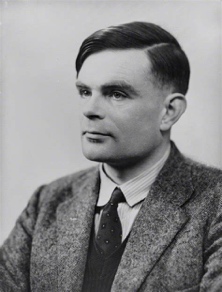 Le test de Turing est un test permettant de vérifier la capacité d’une machine à faire preuve de signes d’intelligence humaine. Encore aujourd’hui, ce test fait figure de standard pour déterminer l’intelligence d’une machine, en dépit de nombreuses critiques formulées au fil des années. Voici un exemple de test de Turing :Le dialogue suivant est la retranscription d’un véritable test de Turing. Essayez de deviner si « l’entité » est un être humain ou une machine.ExaminateurAimez-vous le printemps ?EntitéÇa dépend de mon humeurExaminateurCombien font 11 et 11 ?Entité22ExaminateurEt 512 + 512 ?EntitéJe n’ai jamais été doué en calcul mental.ExaminateurCe n’est pas grave, essayezEntitéVoyons, 1000 quelque chose. 1024 je pense.ExaminateurRécitez-moi un poèmeEntitéLa servante au grand cœur dont vous étiez jalouse. Et qui dort son sommeil sous une humble pelouse…ExaminateurPourquoi de remplacez-vous pas « au grand cœur » par « au grand air » ? A mon avis ce serait plus joli.EntitéJe l’aime mieux tel quel.ExaminateurPourquoi ?EntitéVous n’êtes pas sérieux. « au grand air » et « au grand cœur » ce n’est pas pareil.ExaminateurAlors remplacez « Et qui dort son sommeil » par « qui tristement sommeil ».EntitéVraiment, je l’aime mieux tel quel.ExaminateurPourquoi ?EntitéLe rythme du poème est meilleur.ExaminateurCe n’est pas mon avis.EntitéVous aimez Baudelaire ?ExaminateurOuiEntitéMoi aussi.ExaminateurPourquoi ?EntitéJe trouve qu’il exprime des sentiments profonds qui correspondent souvent à ce que je peux éprouver. Et puis peut-être aussi que ça me rappelle la période où je l’ai lu quand j’étais ado.ExaminateurVous aimez l’art ?EntitéOuiExaminateurVous peignez ?EntitéComme un pied. Je suis plus attiré par la musique.ExaminateurVous jouez d’un instrument ?EntitéOui, du piano.ExaminateurJouez-nous un morceau.EntitéJe n’ai pas d’instrument.Source : https://www.conishiwa.org/zones/projets/ia/turing.htmQuels éléments vous font pensez que « l’entité » est une machine ? Les surligner d’une couleur.Quels éléments vous font pensez que « l’entité » est un humain ? Les surligner d’une autre couleur.D’après vous, est-ce une machine ou un humain ?Test de TuringChap 13Nom Prénom :Term ens. sc.